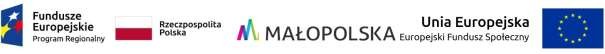 Załącznik nr 3 do ogłoszeniaKlauzula InformacyjnaZgodnie z rozporządzenia PE i Rady (UE) 2016/679 z dnia 27 kwietnia 2016 r. w sprawie ochrony osób fizycznych w związku z przetwarzaniem danych osobowych i w sprawie swobodnego przepływu takich danych oraz uchylenia dyrektywy 95/46/WE (ogólne rozporządzenie o ochronie danych) informujemy, iż: 1. Administratorem Pani/Pana danych osobowych jest Kierownik Gminnego Ośrodka Pomocy Społecznej w Szaflarach z siedzibą pod adresem: GOPS Szaflary, 34-424 Szaflary ul. Zakopiańska 18, telefon 18-26-123-29 e-mail: iod.gops@szaflary.pl, 2. Zebrane dane osobowe będą przetwarzane w celu rekrutacji na stanowisko, na które Pani/Pan kandyduje,3. Podstawą prawną przetwarzania Pani/Pana danych osobowych jest:a) w zakresie przetwarzania na potrzeby aktualnego procesu rekrutacyjnego następujących danych: imię (imiona) i nazwisko, imiona rodziców, data urodzenia, miejsce zamieszkania (adres do korespondencji), wykształcenie, przebieg dotychczasowego zatrudnienia - okoliczność, że przetwarzanie jest niezbędne do wypełnienia obowiązku prawnego ciążącego na administratorze i wynikającego z przepisu prawa, tj. jest art. 221 kodeksu pracy (podstawa przewidziana w art. 6 ust. 1 lit c RODO) oraz fakt, że przetwarzanie jest niezbędne do podjęcia działań koniecznych do zawarcia umowy o pracę (podstawa przewidziana w art. 6 ust. 1 lit b RODO). b) Pani/Pana zgoda na przetwarzanie danych przekazanych w CV, liście motywacyjnym lub innym dokumencie (podstawa przewidziana w art. 6 ust. 1 lit a RODO), jeżeli przekazuje Pani/Pan administratorowi inne dane niż wymienione powyżej pod lit. a. W przypadku przekazywania takich danych administratorowi, należy na dokumentach rekrutacyjnych zawrzeć oświadczenie o wyrażeniu zgody na przetwarzanie danych osobowych.4. Pani/Pana dane osobowe mogą zostać udostępnione podmiotom publicznym uprawnionym do przetwarzania danych osobowych w celu przeprowadzenia postępowania w sprawie przyznania pomocy, potwierdzenia kwalifikowalności wydatków, monitoringu, sprawozdawczości, ewaluacji, kontroli i audytu, w szczególności Małopolskiemu Centrum Przedsiębiorczości, ul. Jasnogórska 11, 31-358 Kraków  oraz specjalistycznym podmiotom, realizującym badania ewaluacyjne, kontrole i audyty na zlecenie tych podmiotów, a także osobom/podmiotom, z którymi współpracuje administrator, np. przy usługach doradczych, w tym księgowych i prawnych,5. Podanie danych jest dobrowolne. W zakresie danych, o których mowa w pkt 3a) ich podanie jest niezbędne dla przeprowadzenia procesu rekrutacji.6. Pani/Pana dane osobowe będą przechowywane przez okres prowadzenia procesu rekrutacji oraz po jego zakończeniu w celu wypełnienia obowiązku prawnego ciążącego na administratorze, na czas zgodny z obowiązującymi przepisami, 7. Ma Pani/Pan prawo dostępu do swoich danych osobowych oraz prawo do ich sprostowania, usunięcia, ograniczenia przetwarzania, prawo do przenoszenia danych.8. W zakresie danych, o których mowa w pkt 3b), ma Pani/Pan prawo do cofnięcia zgody w dowolnym momencie bez wpływu na zgodność z prawem przetwarzania, którego dokonano na podstawie zgody przed jej cofnięciem, W celu wycofania zgody należy skontaktować się z administratorem pod adresem wskazanym w pkt 1 lub pozostawiając oświadczenie o cofnięciu zgody w Biurze administratora, ul. Zakopiańska 18, 34-424 Szaflary,9. Ma Pani/Pan prawo do wniesienia skargi do Prezesa UODO, gdy uzna, że przetwarzanie danych osobowych ich dotyczących narusza przepisy RODO.…………………………………………..czytelny podpis